TÁMOGATÁSI ÚTMUTATÓA cég profitadójának 20%-a A cég vezetője dönthet arról, hogy a jövedelemadója egy részét az államnak fizeti be, vagy a törvény által előírt szabályoknak megfelelően bizonyos részét karitatív vagy támogatói célokra használja fel. Amennyiben vállalkozásának jövedelme van és jövedelemadót fizet, így lehetőség van a törvények által előírt eljárás szerint (1994. évi 32. sz. törvény) a jövedelemadónak 20%-át / vállalkozás forgalmának 0,75%-át (cifra de afaceri) egy nonprofit szervezetnek átirányítani. Ez a cégnek nem jár plusz költséggel, ugyanakkor egy szervezetnek hatalmas segítség.A Juventutti Alapítvány fő céljai egy egészséges, erőszakmentes iskolai légkör kialakítása, valamint a beteg és hátrányos helyzetű gyermekek támogatása. Amennyiben egyetért céljainkkal és fontosnak tartja ezt a típusú munkát, kérjük, támogassa tevékenységünket! Konzultáljon könyvelőjével a támogatási szándékról, majd határozzák meg a befizetendő jövedelemadó 20%-ának megfelelő összeget (vagy a forgalom 0,75%-ának megfelelő összeget). A Juventutti Alapítvány be van jegyezve azon szervezetek nyilvántartásába, amelyekre adókedvezmények vonatkoznak (7953572 / 05.04.2019 számú ANAF határozat). Az adományozásról készül egy szponzorszerződés a vállalat és a Juventutti Alapítvány között, amelyben szerepel az összeg és a támogatás teljesítési dátuma, ugyanis csak a szerződés és a kifizetési bizonylat alapján lesz elszámolható az adott negyedévben a szponzorköltség. Emellett a cégnek szükséges online leadnia az Adóhatóság felé egy bizonyos 107-es nyomtatványt, amely által lejelenti a szponzorálást. Felajánlás Amennyiben a cég úgy dönt, hogy más módon szeretné támogatni a Juventutti Alapítványt, mint a jövedelemadó leírása, felajánlhat egy bizonyos összeget a következőkre: beteg gyermek anyagi megsegítése, ERŐD iskolai erőszakmegelőző program, az Alapítvány fenntartási költségeiben való részvállalás. A támogatásra szánt összeget banki utalással vagy készpénzes átadással lehet célba juttatni, amelyről szerződés köttetik.MIÉRT JÓ EZ ÖNNEK IS?segíthet egy nemes célt úgy, hogy közben a vállalkozásnak nem lesz plusz költsége;élvezheti a társadalmi felelősségvállalás pozitív hozadékait;növelheti cége presztízsét;új közönséget szólíthat meg. MIHEZ TUD HOZZÁJÁRULNI A FELAJÁNLÁSÁVAL? ERŐD – iskolai erőszakmegelőző programunk fenntartása és továbbfejlesztése; eszközbeszerzés a program zavartalan működésére; beteg, rászoruló gyermekek megsegítése;csomagosztások.SZPONZORRENDSZERÜNK*Bástya díj – ezt a díjat a legelhivatottabb támogatóink számára hoztuk létre, hogy megköszönjük azt, hogy mellettünk állnak és bástyaként oltalmaznak minket. A díj az év végén megrendezett gálánkon kerül átadásra, ünnepélyes keretek között. ÖSSZEGHATÁRÖSSZEGHATÁRÖSSZEGHATÁRÖSSZEGHATÁRÖSSZEGHATÁRÖSSZEGHATÁR1.000lej alatt1.000 – 2.500lej2.500 – 5.000lej5.000 – 9.000 lej9.000 – 14.000 lej14.000 lej +Év végi részletes pénzügyi beszámoló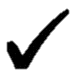 Logó honlapon való megjelenítése (Partnerek)Logó honlapon való megjelenítése (Támogatók), köszönetnyilvánító Facebook posztLogó honlapon való megjelenítése (Főtámogatók), szóróanyagokon való megjelenítésRoll-up megjelenítése, interjúBástya díj*